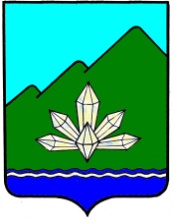 Приморский крайДума Дальнегорского городского округа седьмого созываКОМИТЕТ ПО БЮДЖЕТУ И ЭКОНОМИЧЕСКОЙ ПОЛИТИКЕПРОЕКТ ПОВЕСТКИзаседания Комитета по бюджету и экономической политикеул. Осипенко, 39А                                                                                   21.12.2021начало в 16-301. О проекте решения Думы Дальнегорского городского округа «О внесении изменений в решение Думы Дальнегорского городского округа «О бюджете Дальнегорского городского округа на 2021 год и плановый период 2022 и 2023 годов»2. Об исполнении бюджета Дальнегорского городского округа за 9 месяцев 2021 года3. Об исполнении муниципальной программы «Развитие и поддержка малого и среднего предпринимательства в Дальнегорском городском округе» за 9 месяцев 2021 года4. О передаче в безвозмездное пользование нежилых помещений Следственному управлению Следственного комитета Российской Федерации по Приморскому краю5. Информация для сведенияНа заседание комитета приглашаются:представители администрации городского округа, в компетенцию которых входит рассмотрение указанных вопросов;председатель Контрольно-счетной палаты Дальнегорского городского округа;прокурор г. Дальнегорскапредставители средств массовой информации